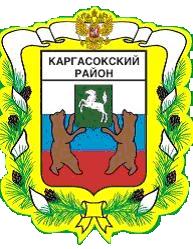 МУНИЦИПАЛЬНОЕ ОБРАЗОВАНИЕ «Каргасокский район»ТОМСКАЯ ОБЛАСТЬАДМИНИСТРАЦИЯ КАРГАСОКСКОГО РАЙОНАО признании утратившими силу некоторых постановлений Администрации Каргасокского районаВ целях приведения нормативных правовых актов в соответствие со статьей 19 Федерального закона от 05.04.2013 №44-ФЗ «О контрактной системе в сфере закупок товаров, работ, услуг для обеспечения государственных и муниципальных нужд»Администрация Каргасокского района постановляет:Признать утратившими силу следующие постановления Администрации Каргасокского района:от 13.05.2016 № 139 «Об утверждении требований к закупаемым Администрацией Каргасокского района и ее органами, имеющими статус юридического лица, а также подведомственными им казенными и бюджетными учреждениями отдельным видам товаров, работ, услуг (в том числе предельных цен товаров, работ, услуг)»;от 10.08.2016 № 221 «О внесении изменений в постановление Администрации Каргасокского района от 13.05.2016 № 139 «Об утверждении требований к закупаемым Администрацией Каргасокского района и ее органами, имеющими статус юридического лица, а также подведомственными им казенными и бюджетными учреждениями отдельным видам товаров, работ, услуг (в том числе предельных цен товаров, работ, услуг)»;от 28.02.2017  № 48 «О внесении изменений в постановление Администрации Каргасокского района от 13.05.2016 № 139 «Об утверждении требований к закупаемым Администрацией Каргасокского района и ее органами, имеющими статус юридического лица, а также подведомственными им казенными и бюджетными учреждениями отдельным видам товаров, работ, услуг (в том числе предельных цен товаров, работ, услуг)»;от 09.08.2018  № 213 «О внесении изменений в постановление Администрации Каргасокского района от 13.05.2016 № 139 «Об утверждении требований к закупаемым Администрацией Каргасокского района и ее органами, имеющими статус юридического лица, и подведомственными им казенными и бюджетными учреждениями, а также муниципальными унитарными предприятиями отдельным видам товаров, работ, услуг (в том числе предельных цен товаров, работ, услуг)».2. Настоящее постановление вступает в силу со дня его официального опубликования (обнародования) в порядке, предусмотренном Уставом муниципального образования «Каргасокский район».Глава Каргасокского района                                                                                      А.П. АщеуловПОСТАНОВЛЕНИЕПОСТАНОВЛЕНИЕПОСТАНОВЛЕНИЕ___.06.2021 № ____с. Каргасокс. КаргасокО.В. Пирогова(38253) 2-32-52О.В. Пирогова(38253) 2-32-52